Od:	xxxKomu:	xxxKopie:	xxxPředmět:	RE: Objednávka č. 3610005051Datum:	pátek 14. června 2024 13:33:18Přílohy:	spodkladem55x244_a57b257b-7e6e-4bd7-9d12-29e6d43b3734.png Icon_Adresa_147a9e64-6501-4222-b8ae-8edd879da8e4.png Icon_FB_c86d39aa-83c8-4d59-a12d-26826d3c9863.png Icon_Linked_In_394388a8-9d03-48ec-92b1-120b1761ef32.png Icon_YT_b2540eea-e3cb-4011-8d6c-4378f640e9bf.png 3610005051_sgn.pdfDobry den,V priloze zasilame potvrzenou objednavku. S pozdravemxxxxxx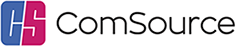 Nad Vršovskou horou 1423/10, 101 00 Praha 10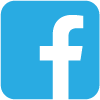 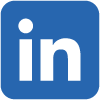 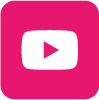 www.comsource.czNení-li výslovně uvedeno jinak, tento e-mail ani žádný z jeho připojených souborů není příslibem k uzavření smlouvy, nabídkou k uzavření smlouvy, veřejnou nabídkou, vyhlášením veřejné soutěže o nejvhodnější nabídku, ani jakýmkoliv jiným právním jednáním ComSource s.r.o., a to bez ohledu na jejich obsah či označení. Pokud kterákoliv část tohoto e- mailu nebo kterýkoliv z připojených souborů vykazuje obsahové náležitosti některého z uvedených nebo jakéhokoliv jiného právního jednání ComSource s.r.o., jedná se výhradně o právně nezávazný dokument či informativní sdělení, i pokud tak není zvlášť označen. Tento e-mail a všechny připojené soubory obsahují důvěrné informace, které mohou být chráněny zákonem. Je určen pouze uvedenému příjemci a dalším osobám, které jsou jmenovitě uvedeny jako příjemci. Jestliže nejste oprávněný příjemce, pak je přísně zakázána jakákoliv forma zveřejnění, reprodukce, kopírování, distribuce nebo šíření. Pokud jste obdržel tento e-mail omylem, oznamte to prosím jeho odesilateli a pak e-mail vymažte. ComSource s.r.o. neručí za bezchybný a úplný přenos zasílaných informaci, ani za zpoždění nebo přerušení přenosu a ani za škody způsobené použitím nebo důvěrou v tyto informace.From: xxxSent: Friday, June 14, 2024 11:43 AMTo: xxxSubject: FW: Objednávka č. 3610005051 Dobrý den,stále od Vás nemáme potvrzenou výše uvedenou objednávku odeslanou dne 5.6.2024.Z důvodu povinnosti uveřejňovat veškeré smlouvy v hodnotě nad 50 tis. Kč bez DPH v Registru smluv vyplývající ze zákona č. 340/2015 Sb., Vás žádáme o zaslání potvrzené objednávky, aby bylo prokazatelné uzavření smluvního vztahu.Děkuji a přeji hezký denxxx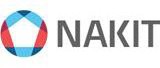 Národní agentura pro komunikační a informační technologie, s. p. Kodaňská 1441/46, 101 00 Praha 10 – Vršovice, Česká republika www.nakit.czFrom: xxxSent: Wednesday, June 5, 2024 12:13 PMTo: xxxCc: xxxSubject: Objednávka č. 3610005051 Dobrý den,přílohou Vám zasíláme výše uvedenou objednávku.Vzhledem k povinnosti uveřejňovat veškeré smlouvy v hodnotě nad 50 tis. Kč bez DPH v Registru smluv vyplývající ze zákona č. 340/2015 Sb., Vás žádámeo potvrzení objednávky, a to nejlépe zasláním skenu objednávky podepsané za Vaši stranu osobou k tomu oprávněnou tak, aby bylo prokazatelnéuzavření smluvního vztahu. Uveřejnění v souladu se zákonem zajistí objednatel - Národní agentura pro komunikační a informační technologie, s.p.S pozdravem a přáním příjemného dnexxx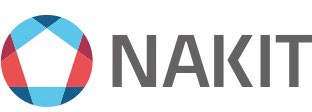 Národní agentura pro komunikační a informační technologie, s. p. Kodaňská 1441/46, 101 00 Praha 10 – Vršovice, Česká republika www.nakit.cz